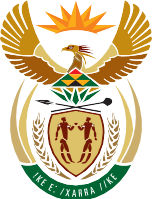 MINISTERAGRICULTURE, LAND REFORM AND RURAL DEVELOPMENT REPUBLIC OF SOUTH AFRICAPrivate Bag X250, PRETORIA, 0001 Tel: +27 12 319 6000 Fax 012 319 6681Private Bag X9087, CAPE TOWN 8000 Tel: +27 21 467 4502 Fax 021 465 6550NA WRITTEN QUESTION 432/NW613EIn view of the fact that only two of the nine export protocol targets were met, what are the details of the (a) targets that were (i) not met and (ii) met and (b) plan(s) to correct the situation and ensure that the targets are met?                    NW613EEnclosed herein is the reply to question432/NW613E for your approval should you agree with the contents thereof. The information was supplied by the Branch Agricultural Production, Health and Food Safety.DALRRD’S RESPONSE: PQ. 432/NW613EMr N P Masipa (DA) toask the Minister of Agriculture, Land Reform and Rural Development:In view of the fact that only two of the nine export protocol targets were met, what are the details of the (a) targets that were (i) not met and (ii) met and (b) plan(s) to correct the situation and ensure that the targets are met?NW613EIn terms of the quarterly performance targets in the 2019/20 Annual Performance Plan (APP), 9 export protocols were implemented during Quarter 1, but were reported to be still in progress pending validation of reported data at the regional offices (WC, KZN, PE) by the unit responsible for Monitoring and Evaluation (M&E). As at to date, validation of the 9 export protocols by both M&E and the Directorate Inspection Services(DIS) has been concluded and all 9 export protocols have been implemented.7 export protocols were implemented during Quarter 2 of 2019/20, but were also reported to be still in progress pending validation.M&E is allowed 90 days after each Quarter to validate reported performance.The implementation of the protocols is seasonal and sometimes overlaps to the next quarter. The table below shows in which quarters each export control is expected.Response to Parliamentary QuestionResponse to Parliamentary QuestionQUESTION NO.:432/NW613ETO:MINISTERFROM:DIRECTOR-GENERALSUBJECT:QUESTION 432/NW613E FOR WRITTEN REPLY BYMR N P MASIPA (DA) TO ASK THE MINISTER OF AGRICULTURE, LAND REFORM AND RURAL DEVELOPMENTCLASSIFICATION:CONFIDENTIALExport protocolQuarter 1Quarter 2Quarter 3Quarter 4Apples to ChinaXXXXApples to MexicoXApples to TaiwanXCitrus to ChinaXXCitrus to JapanXXCitrus to S. KoreaXXCitrus to ThailandXXCitrus to USAXXPears to USAXXXXTable grapes to ChinaXXTable grapes to IsraelXXTable grapes to ThailandXXTable grapes to USAXX